Hubbard Hoot Owl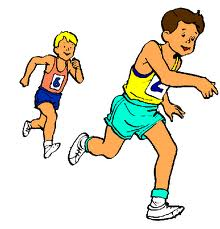 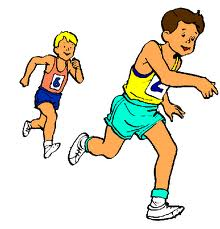 1K Decathlon Fun Run@ Heffernan ParkSat., Aug. 25, 20182:30pm start – check in 2:00pm$5 Entry Fee – each participant receives a medalContact person – Trudy Jepsen @ tjepsen@nntc.net- - - - - - - - - - - - - - - - - - - - - - - - - - - - - - - - - - - - - - - - - - - - - - - - - - - - - - - - - - - -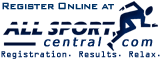 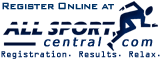 2018 RegistrationPlease fill out a separate form for each participant.Name_________________________________________________________________________Email address___________________________________________________________________Address_______________________________________________________________________City/State__________________________________________________Zip_________________-- Shirt sold separately - $12 --Shirt Size: Youth - S___ M___ L___ XL___Adult - S____  M____  L____  XL____  2XL____(+$2)  3XL____(+$3)  4XL____(+$4)  5XL____(+$5)Please make checks payable to Hubbard Betterment. Send form and payment to:PO Box 169, Hubbard, NE  68741. For information call 402-632-4835 or email tjepsen@nntc.netI know that running a road race is a potentially hazardous activity and that I should not enter and run unless I am medically able and properly trained. I assume all risks associated with running in this event. Having read this waiver and knowing these facts and in consideration of accepting my entry, I and anyone entitled to act on my behalf, waive and release the Township of Hubbard, all race volunteers and all sponsors, their representatives, employees, and successors from any claims and liabilities of any kind arising of my participation in this event or carelessness of the person named in the waiver. Further, I grant to all of the foregoing the right to use any photographs, motion pictures, recordings or any other record of this event for legitimate purposes. ______________________________________________________________________________	Signature (if under 18 – parent or guardian)           			Date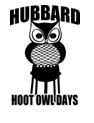 Come to Hubbard – We’ll Have a “HOOT”!